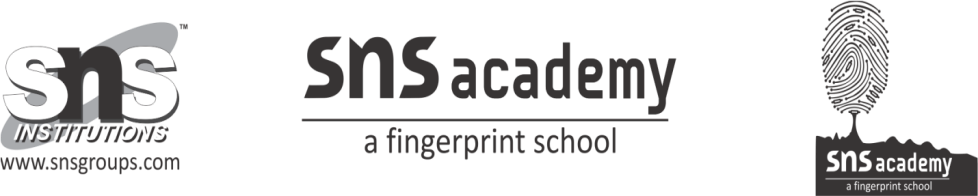                                           POEM   -   FIRE AND ICE  - ROBERT FROSTQuestion 1. Some say the world will end in fire Some say in ice. From what I’ve tasted of desire I hold with those who favour fire. (a) How do the people think of the world ?          The people of the world think that the world will end in fire or ice.(b)The poet’s opinion is that the world ………… .          Will end in fire,(c)’D esire’ here means …….. .         Endless greed.(d)  The fire signifies        Greed, desire, avarice.(e)  By ‘ice’ the poet means ……… .       Indifference’, hatred, rigidityQuestion 2. But if it had to perish twice I think I know enough of hate To say that for destruction ice Is also great  (a) According to the poet ‘ice’ symbolizes ?         According to the poet ‘ice’ symbolizes hatred, coldness and rigidity. (b) What does the word ‘perish’ mean in the above lines The word ‘perish’ means ‘cease to exist’ or die(c) What does the poet think of? The poet thinks of hate.(d) Who knows enough of hate ? The poet knows enough of hate. (e) What is great for destruction ? Ice’ is great for destruction. Question and Answers  1. What does ‘fire’ and ‘ice’ stand for and what is the general opinion regarding the world ? Answer: Fire stands for fury hatred, anger, cruelty; ice is symbolic of insensitivity coldness and intoIerance-General opinion-some say ice, while others say fire will destroy the world.: Fire stands for fury, desire, lust, anger, avarice, cruelty and grood. Ice is symbolic of hatred, Coldness, rigidity, insensitivity and intolerance. The general opinion regarding the world is that the world will end in fire and some say ice. Both the two reasons contrast each other and one equally opposite to each other. People who favour fire believe that it will be the heat and passion which will end the world. On the other side some people think that it will be the ice which will freeze the world.2. What deep meaning does the poem ‘Fire and Ice’ carry in it ? Answer: The Poet has compared Frost to the dark side of humanity i.e., hatredness and lust. According to the poet lust is a greater evil. Desire or lust is the cause of war. Hatredness is also harmful. So the poem ‘Fire and Ice’ represents that the two evils hated and lust lead to the destruction of the world.